§412-B.  Consultation on waste water disposal1.  Consultation on disposal methods.  The commissioner shall consult with and advise any person proposing or operating drainage, sewerage or industrial waste systems as to the best methods of disposal.  In making recommendations, the commissioner shall consider the needs of the municipality, other municipalities and other persons affected.[PL 1989, c. 890, Pt. A, §36 (NEW); PL 1989, c. 890, Pt. A, §40 (AFF).]2.  Consultation on water pollution abatement and prevention.  The commissioner may consult with and advise persons or corporations who are licensed or apply for a license under this subchapter on water pollution abatement and prevention.[PL 1989, c. 890, Pt. A, §36 (NEW); PL 1989, c. 890, Pt. A, §40 (AFF).]3.  Submission of plans for waste disposal.  Any person who proposes a new system of drainage, sewage disposal, sewage treatment or industrial waste disposal into any waters of the State shall submit plans and specifications for the system to the commissioner for approval.  Purely storm water systems located in or on or draining from public ways and any alterations in existing facilities are exempt from this requirement.[PL 1989, c. 890, Pt. A, §36 (NEW); PL 1989, c. 890, Pt. A, §40 (AFF).]SECTION HISTORYPL 1989, c. 890, §§A36,40 (NEW). The State of Maine claims a copyright in its codified statutes. If you intend to republish this material, we require that you include the following disclaimer in your publication:All copyrights and other rights to statutory text are reserved by the State of Maine. The text included in this publication reflects changes made through the First Regular and First Special Session of the 131st Maine Legislature and is current through November 1, 2023
                    . The text is subject to change without notice. It is a version that has not been officially certified by the Secretary of State. Refer to the Maine Revised Statutes Annotated and supplements for certified text.
                The Office of the Revisor of Statutes also requests that you send us one copy of any statutory publication you may produce. Our goal is not to restrict publishing activity, but to keep track of who is publishing what, to identify any needless duplication and to preserve the State's copyright rights.PLEASE NOTE: The Revisor's Office cannot perform research for or provide legal advice or interpretation of Maine law to the public. If you need legal assistance, please contact a qualified attorney.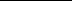 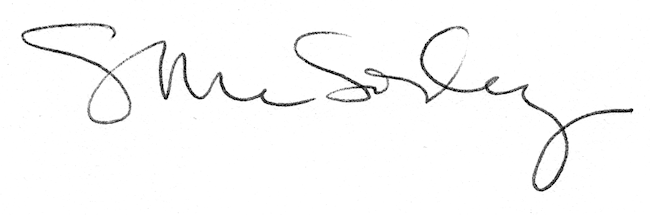 